ACTIVITĂȚI DIDACTICE DESFĂȘURATE ÎN GRĂDINIȚĂ                    Tura I1. ACTIVITĂŢI DE DEZVOLTARE PERSONALĂ:
- rutine; 
- tranziţii;     -optionale;2. JOCURI ŞI ACTIVITĂŢI LA LIBERA ALEGERE
ARII DE STIMULARE
- Ştiinţă
- Construcţii
- Artă
- Joc de rol
- Bibliotecă- Nisip si apa
3.ACTIVITĂŢI PE DOMENII EXPERIENŢIALE:
Domeniul Știință:
- Cunoaşterea mediului - observarea, jocuri didactice,lectură dupa imagini,
- Activitate matematică - activităţi cu material individual, jocuri didactice, jocuri logice, jocuri exerciţiu,; 
Domeniul Estetic Creativ
- Activitate artistico - plastică - desen, pictură,modelaj; 
- Educaţie muzicală - cântece,jocuri cu text si cant ,jocuri muzicale, audiţie;
Domeniul limbă și comunicare
- Educarea limbajului- poveste, lectură după imagini,memorizare, poveşti create, convorbiri;
Domeniul om și societate
- Educaţie pentru societate - poveşti, memorizări, convorbiri, jocuri didactice; 
- Activitate practică si elemente de activitate casnica-aplicatie,confectie, mototolire,rupere,imbinare;
Domeniul psiho-motric
- Educaţie fizică – gimnastică ritmică, jocuri de miscare, dansuri populare ; 
Tura  IIJocuri şi activităţi alese
- Activităţi de relaxare
- Jocuri şi activităţi alese
Activităţi de dezvoltare personală
- Rutine
- Tranziţii-Activităţi recuperatorii pe domenii experienţiale

EVALUAREA
1.Evaluare iniţială care se efectueaza la inceputul anului scolar si care  dureaza doua saptamani(se testează cunoştinţele existente, pentru a se identifica gradul de dificultate sau lipsa anumitor elemente de comportament) .
• Evaluarea continuă-formativă, care se realizează pe tot parcursul procesului instructiv-educativ, utilizandu-se instrumente specifice: baterii de itemi, fişe de evaluare, observaţii,analizlucrărilor, discuţiI individuale. 
• Evaluare sumativa-finala, se face la sfârşitul temelor mari, câtşi la sfârşitul semestrelor conform structurii anuale şcolare. 
• Rezultatele evaluărilo rsumative vor fi discutate şi înregistrate pe centralizatoare speciale, pentru fiecare grupă, stabilindu-se măsuri ameliorative. 
2.Evaluări periodice care sunt efectuate de psiholog-logoped
Programe artistice cu diverse ocazii;Spectacole de teatru;Vizite,plimbari,excursii;Sarbatorirea zilelor de nastere a copiilor;        Concursuri locale, județene, naționalePROIECTE EDUCAȚIONALE-“EDUCĂM ,AȘA”-“SĂ CITIM PENTRU MILENIUL III”-MICII INTREPRINZĂTORI”“MINTE SĂNĂTOASĂ IN CORP SĂNĂTOS”“POFTIŢI LA TEATRU!”“IN CURAND VOM FI ȘCOLARI”-“COPIII,PRIETENII NATURII”“PATRULA DE RECICLARE”“POVESTEA,LEAGĂNUL COPILARIEI”,,SUNT UN PUI DE MOLDOVEAN,,PARTENERIATEcu:PărinţiiPrimăria Vaslui Inspectoratul Școlar VasluiCCD Vaslui Școlile nr:3,4,6,8,VasluiGrădiniţele nr.3,5,6,9,15 VasluiGrădiniţele:Văleni,Muntenii de SusMuzeul Judeţean, Casa de Cultură,Teatrul „Aschiuţă”IasiBiblioteca JudeţeanăComunitatea locală, în activitatea noastră, joacă un rol foarte important.  Ne este parteneră la orice proiect educativ,concursuri,  care se derulează  la nivelul grădinitei,iar condiţiile în care ne desfășurăm activitatea depend în cea mai mare masură de ea.FORMARE.CONTINUA SI DEZVOLTARE PROFESIONALAParticiparea la comisii metodice si cercuri pedagogice,consfatuirea cadrelor didactice, la cursuri de formare –POSDRU,initiate de CCD Vaslui.OFERTA CURRICULARAOptionale-Curriculum la Decizia Şcolii a fost elaborat în funcţie de preferinţele copiilor şi opţiunea  părinţilor,în urma consultării cu acestia în cadrul şedinţelor planificate,încheind  între unitate si părinţi şi un Contract de prestări-servicii.Au fost elaborate urmatoarele programe optionale:1.”SĂNĂTATEA PRIN MIȘCARE”-GRUPA MARE A ED. STEJAR PETRONELA/PAVEL RODICA3.”TRĂISTUȚA CU POVEȘTI”-GRUPA MARE –BEJAN CRISTINA4.”FANTEZIE ȘI CULOARE ”-GRUPA MARE „B”-PROF.BALAN CULIȚA, BORDEIANU PAULA5.”COPIII ȘI LUMEA BASMELOR” GRUPA MARE B ED. ȘMEGOVEI AURICA-STRIUCTura, 6.,,SPORT ȘI MIȘCARE,, -GRUPA MIJLOCIE-DUDĂU DANIELA-STRUCTURĂ7.,,MINTE SĂNĂTOASĂ ÎN CORP SĂNĂTOS ”GRUPA MARE PROF.MACOVEI ELENA—STRUCTURĂGrădiniţa  cu personaltate juridica cuprinde  două clădiri:baza şi structura, la adrese diferite;BAZA –GRADINITA CU PROGRAM PRELUNGIT  N R.8 VASLUI  CU PERSONALITATE JURIDICA-este situata pe strada PENES CURCANU NR.1-  Are 4 săli de grupă,-cabinet metodic,-cabinet psihologic,-cabinet director,-cabinet administrator financiar- contabil,-cabinet administrator de patrimoniu,-cabinet medical,-izolator,-spalatorie,-spatiu pentru arhiva,-bucatarie,-4 grupuri sanitare  spatioase,-incalzire proprie-CT,-beci pentru depozitare fructe si legume;-curte spatioasa dotata cu diferite aparate de joc.STRUCTURA –GRADINITA CU PROGRAM NORMAL NR.14 este situata peStrada :Calugareni,Nr.63Are 4 săli de grupă( cladirea este noua),cabinet logopedie,2 grupuri sanitare spatioase, cabinet responsabil de structura,spatiu pentru material didactic,cabinet medical și isolatorbucătăriecurte spaţioasă dotata cu aparate de jocincălzirea proprie –CT.Ambele unitati de invatamant au autorizatie sanitara de functionare.Tarife:Tariful de hrana pe zieste de 8 lei.Iubirea de copii este ca și talentul. Îl ai sau nu, este ca un „dar” primit de „sus”.   Iar acest „dar” te transform pe tine, educatorul, într-o floare cu mai multe petale: iubire, muncă, împlinire, modestie, dăruire, simtrafinat, devotament, pasiune și sacrificiu.Iar tu, la rândul tău, faci altă floare să răsară, o îngrijeștiși o ajuţi să înflorească până când parfumul său se raspândește în jur.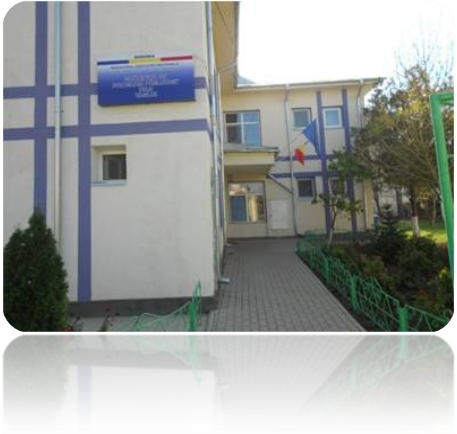 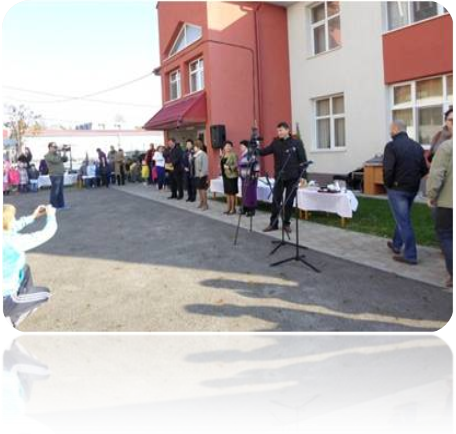 Gradinita cu Program Prelungit Nr 8 VasluiOferta educaţională2018-2019„Necesităţile organizaţionale trebuie satisfăcute de oameni obişnuiţi capabili de performanţe neobişnuite”.Peter F. DruckerClimatul organizaţional al grădiniței noastre  este unul stimulativ, de toleranţă şi cooperare, dinamic şi inovator, incluziv.  Păstrând  tradiţia, personalul didactic are în comun dorinţa de înălţare spirituală şi deschidere spre valorile umaniste.Valorile dominante ce caracterizează membrii organizaţiei sunt: responsabilitatea, cooperarea, generozitatea, munca în echipă, încrederea şi respectul faţă de copil şi familia acestuia, devotamentul, libertatea în exprimare, receptivitatea şi creativitatea, chiar dacă mai apar uneori manifestări de conservatorism sau automulţumire.Valori culturaleDintre cele mai importante valori şi atitudini promovate în grădiniţa noastră enumerăm:Responsabilitatea faţă de acţiunile proprii, preocuparea pentru dezvoltarea personală.Curiozitatea, acceptarea şi aprecierea diversităţii.Sentimentul demnităţii umane, a valorii personale şi a celorlalţi. Justiţia socială, dorinţa de a activa pentru idealurile libertăţii, egalităţii şi respectul pentru diversitate.ViziuneaPentru a menţine organizaţia şcolară în stare de funcţionare eficientă şi cu atât mai mult, pentru o creştere a performanţelor sale, este necesară o adaptare a acesteia la transformările care au loc în societate.  O astfel de adaptare presupune permanente schimbări în cadrul instituţiei de învăţământ, schimbări ce trebuie prevăzute, proiectate, implementate, evaluate, constituind astfel, în mare parte, domeniul unei noi orientări educaţionale – dezvoltarea şcolară.  Vom avea succes numai dacă vom înţelege şi întreprinde schimbarea, educându-ne capacitatea de a ne concentra pe „ce” şi „cum” trebuie făcut în mod concret: perfecţionarea continuă în specialitate în scopul modernizării actului didactic şi adăugării de „plus-valoare” personalităţii copilului; deschiderea către nou, către schimbare; modificarea anumitor rutine de lucru; implicarea, cointeresarea şi responsabilizarea tuturor factorilor educaţionali în contribuţia adusă la creşterea „valorii adăugate” la personalitatea copilului; viziune clară; proiecte care să materializeze viziunea şi oamenii dispuşi să-şi asume răspunderea ducerii acestui proces până la capăt, complet, fără echivoc, ireversibil; un exerciţiu profund de învăţare colectivă, fundamentat pe încredere, onestitate, competenţă, performanţe şi curaj, gândit să genereze câştiguri ireversibile pentru toţi „actorii” implicaţi în realizarea obiectivelor propuse.  O posibilă… „reţetă” a succesului…  MisiuneaPentru realizarea viziunii, organizaţia noastră îşi propune:Avem misiunea de a crea şi de a veghea la obţinerea calităţii pentru că toţi copiii noştri au dreptul şi trebuie să primească cea mai bună educaţie.  Dorim să oferim copiilor şi părinţilor un mediu educaţional prietenos, incluziv, în care să fie promovate valori precum respectul faţă de sine şi faţă de ceilalţi, cinstea, toleranţa, acceptarea diversităţii culturale şi lingvistice, asigurând tuturor copiilor accesul egal la o educaţie de calitate, bazată atât pe resurse umane performante, cât şi pe noile tehnologii ale informaţiei şi comunicării, pentru a contribui la construirea societăţii cunoaşterii.  Să asigurăm, aşadar, şanse egale la educaţie şi la dezvoltare deplină pentru a da posibilitatea afirmării potenţialul maxim al copilului. Şi pentru că „mâine începe astăzi”, să formăm personalităţi puternice, ordonate, creative şi independente, în scopul adaptării cu uşurinţă la o societate în continuă schimbare. Asigurarea accesului la o educaţie complexă şi echilibrată pentru fiecare copil, indiferent de condiţia socială şi materială, apartenenţă etnică sau religioasă.Identificarea şi satisfacerea nevoilor de formare continuă, crearea contextului favorabil acestor activităţi prin care să se asigure suportul producerii schimbărilor în educaţie şi formării competenţelor necesare introducerii noului în actul educaţional.Valorificarea experienţelor pozitive existente şi a specificului unităţii.Sprijinirea parteneriatelor grădiniţă-şcoală-comunitate şi a tuturor activităţilor care îi determină pe părinţi să devină parteneri activi şi responsabili în educarea propriilor copii.Satisfacerea aşteptărilor beneficiarilor direcţi şi indirecţi. Furnizorul serviciului educaţional în învăţământul preşcolar este grădiniţa:Grădiniţa aparţine copiilor, personalului şi părinţilor.Fiecare sală de grupă este o micuţă comunitate cu o siglă proprie, reguli pentru toţi şi libertate de exprimare.Părinţii sunt bineveniţi oricând, sunt invitaţi la activităţile organizate şi invitaţi să îşi aprecieze copiii.Personalul didactic, didactic auxiliar şi administrativ formează o familie, alături de părinţi şi copii.Copiii beneficiază în spaţiul sălii de grupă de un mediu curat şi ordonat. Nivelurile şi formele de învăţământForma de organizare a învăţământului preşcolar şi structura după care acesta funcţionează:Grădiniţa cu program prelungit – 6 grupe (10 ore pe zi), care asigură educaţia şi pregătirea corespunzătoare a copiilor pentru şcoală şi viaţă socială, precum şi protecţia socială a acestora (hrană, supraveghere şi odihnă).Grădiniţa cu program normal – 2 grupe (5 ore pe zi), care asigură educaţia şi pregătirea corespunzătoare a copiilor pentru şcoală şi viaţa socială.Învăţământul preşcolar este organizat pe grupe constituite după nivelul de vârstă al copiilor, beneficind de cadre didactice calificate şi o infrastructură adecvată. Servicii educaţionaleServiciile furnizate sunt servicii instructiv-educative, pe baza planurilor de învăţământ şi a programelor şcolare, aprobate de MEN.Unitatea de învăţământ preşcolar are drept scop pregătirea pentru educaţia formală, asigurând intrarea copilului preşcolar în sistemul de învăţământ obligatoriu prin formarea capacităţii de a învăţa.Activitatea specifică are caracter didactic şi de desfăşoarăîn funcţie de specificul vârstei şi nivelul de dezvoltare al copiilor.Tipurile de activităţi de învăţare sunt activităţi pe domenii experenţiale, jocuri şi activităţi alese şi activităţi de dezvoltare personală.Activităţile/serviciile conexe care sprijină derularea activităţii specifice în ciclul preşcolar sunt:Asistenţă psihopedagogică individuală şi de grup acordată copiilor preşcolari.Programe de educaţie a adulţilor, consiliere, consultanţă.Servicii de asigurare a mesei, supraveghere, odihnă.Activităţi care nu sunt incluse în serviciul educaţional, pentru care beneficiarii trebuie să contribuie din punct de vedere financiar:Excursii şi tabere, participarea la spectacole, vizite la muzee, alte activităţi extraşcolare.Servicii de protecţie socială a copiilor (hrană).Asigurarea securităţii tuturor celor implicaţi în activitatea şcolară, în timpul desfăşurării programului.Resurse umaneCopii preşcolari: 8 grupeORGANIGRAMA PERSONALULUI DIDACTICORGANIGRAMA PERSONALULUI DIDACTIC AUXILIARORGANIGRAMA PERSONALULUI NEDIDACTIC Infrastructura şi baza materială necesară serviciului educaţionalDotările, adecvate nivelului de vârstă şi preocupărilor copiilor preşcolari vin în întâmpinarea cerinţelor unui program dinamic şi stimulativ. Ele fac din acest spaţiu un mediu „viu colorat” şi „plin de viaţă” în care provocările intelectuale izvorăsc la tot pasul, încurajându-le gândirea analitică şi creativitatea, interacţiunea cu educatoarele ş colegii, cultivându-le toleranţa şi simţul responsabilităţii.Unitatea funcţionează în clădiri cu destinaţia de grădiniţă. Construcţiile deservesc numai unitatea, care dispune de 8 săli de clasă, având spaţii pentru activităţi educative, de odihnă şi de acces separat la grupurile sanitare. Cele 8 săli de clasă sunt amplasate simetric, cate 2 la nivelul parterului şi 2 la etaj. La nivelul parterului sunt amplasate cabinetul medical şi cabinetul administratorului – în zona intrării, de asemenea cancelaria şi contabilitatea în partea opusă a acesteia. Resurse materialeUnitatea dispune de materiale didactice şi accesorii necesare desfăşurării unui învăţământ modern, de calitate: calculatoare, televizoare, aparate video, combină muzicală, radiocasetofoane, DVD, casete video şi audio, DVD-uri, televiziune prin cablu, internet, seturi de materiale didactice.Resurse financiareFinanţare de la bugetul de statFinanţare de la bugetul localFinanţare extrabugetară Parteneriatul educaţional este forma de comunicare, cooperare şi colaborare în sprijinul copilului la nivelul procesului educaţional. Pentru anul şcolar 2018-2019 colectivul didactic al grădiniţei şi-a propus proiectarea şi implementarea unor activităţi extracurriculare şi extraşcolare în grădiniţă şi în comunitatte pe baza parteneriatului dintre preşcolari, elevi, cadre didactice şi reprezentanţi ai comunităţii locale.